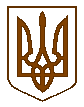 УКРАЇНАБілокриницька   сільська   радаРівненського   району    Рівненської    областіВ И К О Н А В Ч И Й       К О М І Т Е Т   РІШЕННЯ 19   березня  2020  року                                                                                № 61                                         Про дозвіл на газифікаціюжитлового будинку	Розглянувши  заяву гр. Ничипорук Василя Григоровича  про дозвіл на газифікацію житлового будинку в селі Біла Криниця Рівненського району Рівненської області по вулиці Княгині Ольги, будинок № 25, керуючись ст. 30 Закону України «Про місце самоврядування в Україні», виконавчий комітет Білокриницької сільської радиВ И Р І Ш И В :Дати дозвіл на газифікацію житлового будинку гр. Ничипорук В.Г.  на в селі Біла Криниця Рівненського району Рівненської області по вулиці Княгині Ольги, будинок № 25.Зобов’язати гр. Ничипорук В.Г.  виготовити відповідну проектну документацію та погодити її згідно чинного законодавства.Після будівництва газопроводів передати їх безкоштовно на баланс ПАТ «Рівнегаз Збут».Сільський голова                                                                     Тетяна ГОНЧАРУК